Всероссийский конкурс«Лучшая методическая разработка с использованием современных образовательных технологий и методик» Балакин Н.В., учитель физической культуры МОАУ «Школа № 116» г. ПермьСовременные образовательные технологии на уроках физической культурыШкола должна быть направлена на разностороннее развитие ребенка.  Кроме физических упражнений на своих уроках большое внимание уделяю интеллектуальному развитию детей.  Например, ребусы, кроссворды, «облако слов» способствуют решению такой образовательной задачи, как формирование понятийного аппарата.  Кроме того они представляют собой визуальную форму усвоения учебной информации. Это позволяет изменить характер обучения: ускорить восприятие, осмысление теоретического материала по предмету «Физическая культура».Ребусы, кроссворды, облако слов составляю с помощью цифровых образовательных платформ. На уроках использую проектные технологии, которые позволяют учащимся самостоятельно добывать знания, развивают практические умения, творческие способности и  способность к самореализации. Мини-проекты выполняются индивидуально и в группах.Примеры из педагогической практики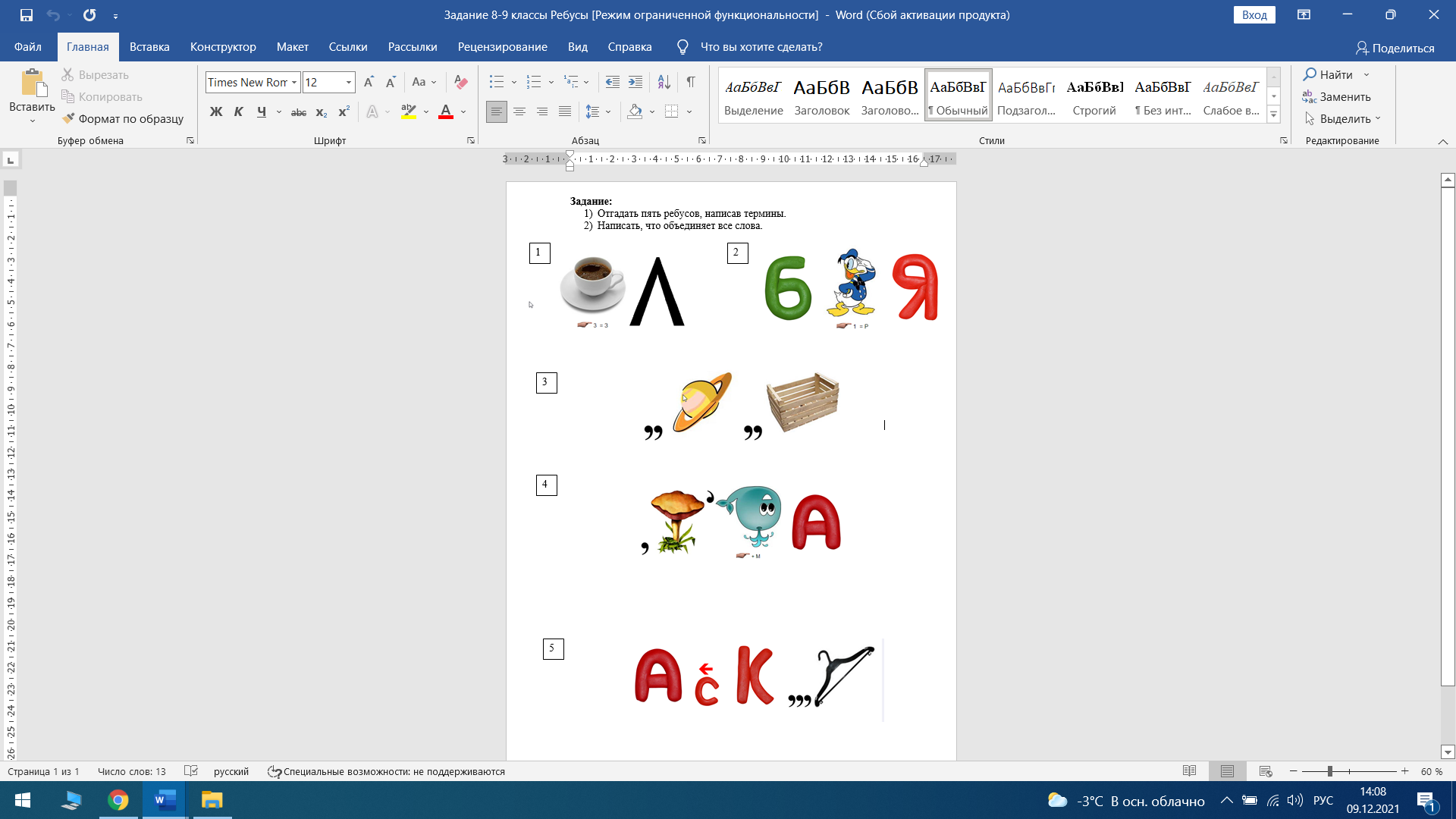 Кроссворд по теме «Гимнастика»Облако словЗадание: «Лингвистический конструктор»: составить определения трёх терминов.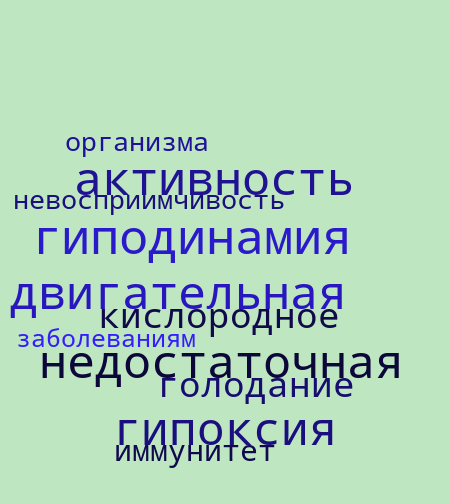 Мини-проект Частота сердечных сокращений (ЧСС) и самочувствие школьника4 классЗапишите синоним к термину ЧССЧастота сердечных сокращений (ЧСС) - _________________.Запишите количество ударов в минутуВ начале урока_____________________В середине урока___________________В конце урока______________________Сравните свои показатели с медицинскими и сделайте выводВывод: ___________________________________________________________________________________________________________Выбери верные позицииА) после физических нагрузок ЧСС-Повышается-Понижается-Остаётся без измененийБ) Улучшить состояние своего здоровья можно, если-Читать подходящую литературу-Развивать выносливость-Уважать старшихВ) Определить состояние организма при нагрузке можно с помощью- выполнения норматива- показателя ЧСС- подвижных игрГ) Что позволяет контролировать дневник самоконтроля?- уровень физического развития (рост, вес)- уровень развития двигательных качеств (проверяются по тестам)- состояние здоровья (давление, пульс, количество дней, пропущенных по болезни)- все перечисленное 1732684119105По горизонтали:По вертикали:3. Вращение туловища на перекладине. 4.  Синоним слова «баланс».5.  Выгнутое положение тел.9.  Один из видов гимнастики.1.  Положение тела при выполнении кувырка2.  Один из видов гимнастики.6.  Переворот тела через голову. 7.  Снаряд для прыжка.8.  Хват снаряда.10. Предмет, необходимый  для выполнения гимнастических упражнений.11.  Гимнастический предмет для художественной гимнастикиМои показатели ЧССМедицинские показатели ЧССВ покое ____________В среднем 79 ударов в минутуВ середине урока_______________В среднем 102-118 ударов в минуту